Service DefinitionCloud Service Management administers and operates the systems and applications that facilitate an on-demand service delivery model across single or multiple cloud environments.  Activities and tasks undertaken provide the ongoing planning, designing, delivery and operation of cloud services on behalf of agencies using appropriate tools, processes and capabilities to manage, monitor and support cloud environments.Services can include:Cloud service integrationsynchronises data and applications across cloud platforms in a standard mannerconnects, leverages and optimises cloud technologies and data to facilitate management and resolution of incidents and fulfilment requests (including integration with existing Service Management platforms).provides continuous improvement of service management between all cloud participants, while maintaining compliance and producing auditable results.provides standardised policy enforcement and permissions oversight across multiple cloud providers.Cloud service orchestrationbrings together tasks for deploying and provisioning of workloads across cloud platforms to reduce service delivery times and achieve costs reduction through automation.Cloud service aggregationprovides a single view of services by bringing together and consolidating agencies’ cloud computing services and environments.provides the ability to deploy services over multiple computing services into one or more standardised composite cloud services, such as single sign-on, customer support, consistent management view, unified billing and SLA management.  Service Contact DetailsService SummaryCloud Service Management Services Available (tick all that apply):	Coordination with field support when onsite support is required	Co-ordination and communication with 3rd parties	User enablement (training, onboarding, adoption activities) 	License management	Cost allocation 	System resource optimisation	Problem management 	Provisioning and de-provisioning Integration with Agency Workflow Management Tools (tick all that apply):	ServiceNow	Altassian Jira	OpenStack	Microsoft Azure Cost Management	IBM Cloud Orchestrator	Apache CloudStack 	Symantec Web and Cloud Security	ManageEngine Applications Manager	AppFormix	Bitium	Cloudcraft	Cloudify	Cloudin	Cloudamize	CA ServiceDesk	Activate	Cherwell	BMC Discovery	Azure DevOps	Cloud Health	Agency or 3rd party provided toolsetSupplier ExperienceBusiness Environment Experience for this Service (tick all that apply):	Small scale business and enterprise environments (less than 500 users)	Medium scale business and enterprise environments (500 – 2500 users)	Large scale business and enterprise environments (2500+ users)	New market entrant (no existing experience)Infrastructure Environment Experience for this Service (tick all that apply):	Private cloud (exclusively used by a single organisation comprising multiple consumers, for example, business units)	Community cloud (exclusively used by a specific community of consumers from organisations that have shared concerns)	Public cloud (public provider; however, may be owned, managed and operated by a business, academic or government organisation or a combination of these)	Hybrid cloud (composition of two or more distinct cloud infrastructures, such as private and public community, that remain unique entities but are bound together by standardised or proprietary technology that enables data and application portability)Delivery Methodology and Processes (tick all that apply):	Traditional delivery methodology and processes (e.g. ITILv3/ITSM/SDLC etc)	Modern service management delivery methodology and processes (DevOps, Lean/Agile, ITILv4)Accreditation, Certifications and CompetenciesPricing Model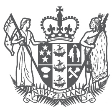 Cloud Service ManagementService Framework: Managed Services: Infrastructure Managed Services: Cloud Service ManagementCompany logoContact Name:Contact Number:Contact Email:Service DescriptionPlease provide a summary of this service.  This is an opportunity for you to market your service to agencies.    Other cloud service management servicesPlease identify any other relevant cloud service management services available which are not included above.    OtherPlease provide details Benefits and OutcomesPlease describe the benefits and outcomes a subscribing agency will realise from this service.Service and Personnel AvailabilityProvide information on the lead-time to provision this service following procurement by an agency.Case StudiesPlease provide at least one case study (in PDF format or URL link) as supporting evidence.If you do not have case studies, then please provide at least one use case. General experience in delivering and supporting this service locally in the New Zealand market	Please provide information on local experience relevant to this service.Specific industry and/or sector experience for this servicePlease provide information on relevant sectors and industries that you have delivered this service to. Delivered from within SaaS offering(s) Please provide information (optional).Public cloud experiencePlease provide information on your experience with public cloud environments relevant to this service.Organisational Quality Management Systems CertificationPlease provide information on any certifications held by your organisation (e.g. CMMI -Capability Maturity Model Integration).Managed Services Provider (MSP) CertificationsPlease provide information on any MSP certifications held by your organisation.Other Relevant Accreditations and CertificationsPlease provide detailsStandard Rate CardPlease provide your standard rate card or pricing model Pricing ModelPlease note that this pricing is indicative and final pricing will be negotiated when you conclude the SOW.Agencies will look at pricing to decide initial shortlist, so please provide meaningful info, such asRate cardBlended ratesVolume discountsOutcome based pricing options